2015年注册会计师《税法》新旧考试大纲对比本科目2015年与2014年实质内容变化比较大，主要是增加了国际税收一章，其他章节均增加了新政策，删除了旧政策。详细的变动可以参考下表：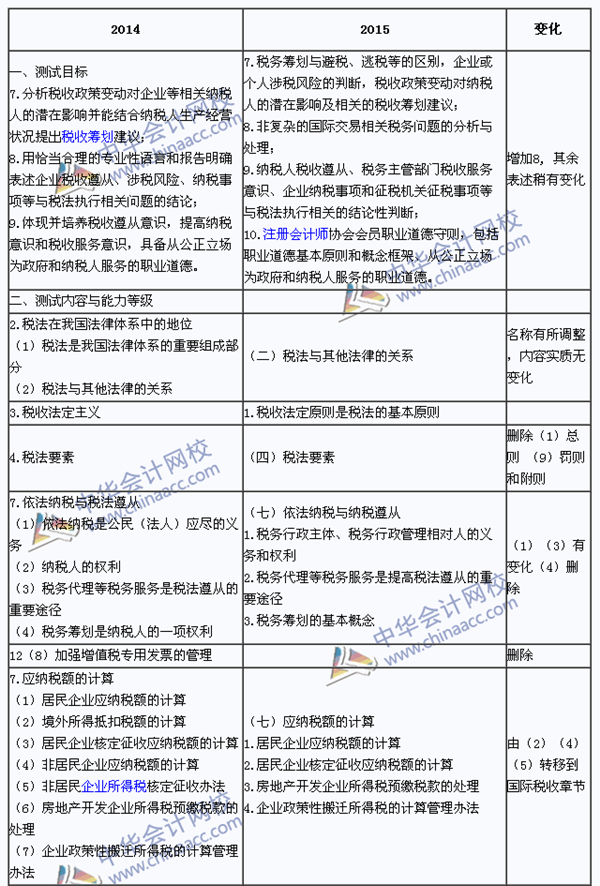 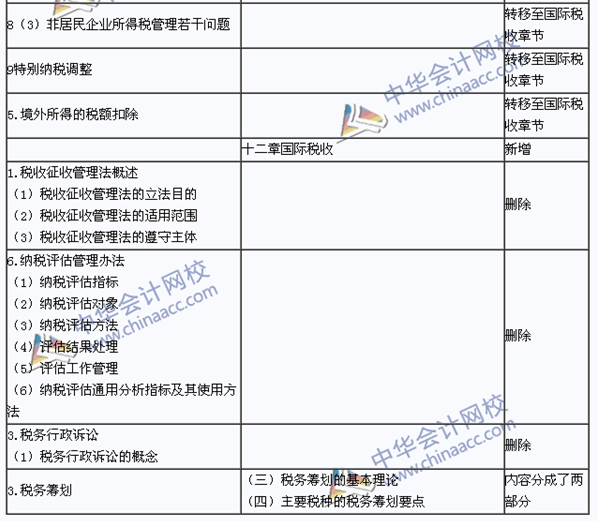 